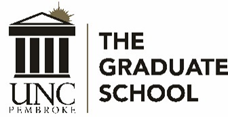            Course Substitution FormUse this form to request an alternative course offered at UNCP to be accepted in lieu of a course listed in the required program of study. This form must be completed and approved for the substitute course to be counted towards degree requirements for graduation.Name:     	Date:   Banner ID:   	Degree Program: *********************************************Directions: Use a separate form for each course substitution requested.I request  (include course prefix, course number, and complete course title) be substituted for  which is required for my degree program (include course prefix, course number, and complete course title).*********************************************I approve the substitution specified above.Program Director Printed Name:    Date:  ____________________________________________            Program Director Signature                                                   *********************************************Rationale:  ______________________________________________________________________________________ Dean of The Graduate School                                                                                                            DatePlease submit this form to The Graduate School located in Hickory Hall North c/o Ms. Janetta Cheek or email to Janetta.cheek@uncp.edu. The form will be filed in the student’s permanent student folder and, if approved, will provide documentation of a course substitution for the degree audit that is conducted when the student applies for graduation. Student, advisor, and Program Director will be notified of the decision.